Формирование предпосылок грамотности у детей дошкольного возрастав МБДОУ № 26 «Золотая рыбка»С целью повышение качества педагогического процесса в ДОУ, перед коллективом педагогов стояли задачи: «функциональная грамотность» на уровне дошкольного образования;особенностями формирования предпосылок функциональной грамотности у дошкольников;через собственные знания и умения подойти к осмысленному повышению качества образовательного процесса;развитие профессионально-творческой активности, раскрытие внутреннего потенциала каждого педагога, путем создания условий для индивидуальной и коллективной работы. Одна из важнейших задач современного обучения – формирование функционально грамотных людей. Опираясь на результаты работы, попробуем сформулировать понятие "функционально грамотная личность" (это человек, думающий и действующий с высокой степенью самостоятельности и ответственности, умеющий добывать нужные ему знания, способный свободно использовать их для решения жизненно необходимых задач). А предпосылки функциональной грамотности мы должны закладывать уже в дошкольном возрасте!«Функциональная грамотность — способность человека использовать приобретаемые в течение жизни знания для решения широкого диапазона жизненных задач в различных сферах человеческой деятельности, общения и социальных отношений»А. А. ЛеонтьевФункциональная грамотность связана с готовностью:- добывать знания;- применять знания и умения;- оценивать знания и умения;- осуществлять саморазвитие. В 2019 году в РФ дан старт реализации Национального проекта ОБРАЗОВАНИЕ. Срок реализации проекта 5 лет, основная цель -  повысить качество образования на всех уровнях и ступенях, сделать образование в РФ конкурентно-способным на мировом уровне.Федеральный Проект «Образование» включает 8 подпроектов. Непосредственно  дошкольников затрагивают пять проектов: «Современная школа», «Успех каждого ребёнка», «Цифровая образовательная среда», «Поддержка семей имеющих детей», «Учитель будущего».Каждый педагог дошкольной образовательной организации должен понимать, что  функциональная грамотность – это способность человека адаптироваться к окружающей среде (изменяющимся условиям) и функционировать в ней, применяя уже имеющиеся знания (умения, навыки) в конкретных ситуациях, для решения разнообразных жизненных задач (для дошкольного возраста примером могут быть: функциональная готовность к школе).Решая задачи, мы составим компоненты функциональной грамотности, применимые в дошкольном возрасте, используя собственные знания и опыт.Математическая/финансовая грамотность. – способность человека определять и понимать роль математики в мире, в котором он живёт, использовать математические навыки в повседневной жизни;- вторым компонентом формирования функциональной грамотности дошкольника является естественнонаучная-научная и экологическая грамотность – способность человека осваивать и использовать естественнонаучные знания для распознания и постановки вопросов, для освоения новых знаний и умения использовать их в дальнейшей жизни.Формирование речевой активности, умение правильно и грамотно излагать свои мысли, иметь широкий словарный запас – следующий компонент функциональной грамотности на уровне дошкольного образования.Говоря простым языком, в основе функциональной грамотности  лежит формирование важнейших компетенций, закладываемых в предшкольный период и ориентированных на следующие показатели: •        готовность успешно взаимодействовать с изменяющимся окружающим миром, используя свои способности для совершенствования;•        возможность решать различные, в том числе нестандартные учебные и жизненные задачи, обладать сформированными умениями строить алгоритмы основных видов деятельности;•        способность строить социальные отношения в соответствии с нравственно-этическими требованиями социума, правилами партнерства и сотрудничества;•        совокупность рефлексивных умений, обеспечивающих оценку своей грамотности, стремление к дальнейшему образованию,  самообразованию и дальнейшему развитию, умением прогнозировать свое будущееВ связи со всем вышесказанным, запомним одну формулу успеха, которая позволит сформировать у детей  качества, необходимые для полноценного функционирования в современном обществе.Модель формирования и развития функциональной грамотности будет выглядеть так:Дерево – функционально грамотная личностьВода – педагогические технологииЯблочки – ключевые компетенцииЛейка – педагог(для того, чтобы поливать, педагог должен постоянно пополняться, т.е. заниматься самообразованием).1. Мыслить критично: ставить под сомнение факты, которые не проверены официальными данными или источниками, обращать внимание на конкретность цифр и суждений. Задавать себе вопросы: точна ли услышанная или увиденная информация, есть ли у нее обоснование, кто ее выдает и зачем, каков главный посыл.2. Развивать коммуникативные навыки: формулировать главную мысль сообщения, создавать текст с учетом разных позиций — своей, слушателя (читателя), автора. Не бояться выступать перед публикой, делиться своими идеями и выносить их на обсуждение.3. Участвовать в дискуссиях: обсуждать тему, рассматривать ее с разных сторон и точек зрения, учиться понятно для собеседников выражать свои мысли вслух, изучить стратегии убеждения собеседников и ведения переговоров. Участвовать в конференциях и форумах.4. Расширять кругозор: разбираться в искусстве, экологии, здоровом образе жизни, влиянии науки и техники на развитие общества. Как можно больше читать книг, журналов, изучать экспертные точки зрения. Можно периодически проверять свои знания в викторинах, интеллектуальных играх, участвовать в географических диктантах или «Тотальных диктантах» по русскому языку.5. Организовывать процесс познания: ставить цели и задачи, разрабатывать поэтапный план, искать нестандартные решения, анализировать данные, делать выводы.Для обеспечения продуктивности формирования предпосылок функциональной грамотности дошкольников педагогам необходимо применять специальные активные, деятельностные, «субъект-субъектные», личностно-ориентированные, развивающие образовательные технологии, такие как:- проблемно-диалогическая технология освоения новых знаний, позволяющая формировать организационные, интеллектуальные и другие умения, в том числе умение самостоятельно осуществлять деятельность учения;- технология формирования типа правильной читательской деятельности, создающая условия для развития важнейших коммуникативных умений;-  технология проектной деятельности, обеспечивающая условия для формирования организационных, интеллектуальных, коммуникативных и оценочных умений (подготовка различных плакатов, памяток, моделей, организация и проведение выставок, викторин, конкурсов, спектаклей, мини- исследований, предусматривающих обязательную презентацию полученных результатов, и др.);-  информационные и коммуникационные технологии, использование которых позволяет формировать основу таких важнейших интеллектуальных умений, как сравнение и обобщение, анализ и синтез.Таким образом, достичь нужных результатов можно лишь умело, грамотно сочетая в своей работе различные современные педагогические технологии.- Составляющими функциональной грамотности являются умения (ключевые компетенции или универсальные учебные действия) определенного типа, основанные на прочных знаниях, а именно:организационные, интеллектуальные, оценочные и коммуникативные. Эти умения могут быть приобретены детьми дошкольного возраста при условиях, если воспитание носит деятельностный характер. Наш воспитательный процесс ориентирован на развитие самостоятельности и ответственности детей дошкольного возраста за результаты своей деятельности. Детям необходимо предоставлять возможность для приобретения опыта достижения цели.Что нужно поменять  педагогам ДОО в работе?1. Стремиться к максимальной поддержке инициативы и самостоятельной активности детей в проектной деятельности, в решении образовательных и жизненных задач.2. Использовать интегрированный подход, позволяющий решать задачи нескольких образовательных областей в рамках одного мероприятия (события).3. В организации образовательных мероприятий максимально активизировать психические процессы (внимание, воображение, мышление). 4. Познакомить родителей с национальным проектом «Образование», понятием «функциональная грамотность», оказать поддержку в организации развивающей работы в условиях семьи.5. Внести изменения в среду группы, так чтобы само пространство группы стимулировало активности ребёнка (экспериментировать, наблюдать, творческая деятельность и др.) («среда группы – как второй педагог»).Что используем:Изучаем практики поддержки детской инициативы.Изготовили с детьми различные плакаты (правила для группы, памятки, модели, организация и проведение выставок, викторин, конкурсов, спектаклей, мини-исследований, предусматривающих обязательную презентацию полученных результатов).2. Планируем и проводим образовательные мероприятия (в т. ч.  НОД) в группе и на прогулке, интегрируя несколько образовательных областей.3. К каждому образовательному мероприятию, в независимости от образовательной области, подбираем игры, упражнения, организационные моменты способствующие развитию психических процессов (внимания, воображения, мышления). Формируем картотеку интересных приёмов, игр, упражнений. В доступной форме предоставляем основные положения проекта.Готовим к просмотру открытое интегрированное образовательное мероприятие с детьми с последующим комментированием.  Организовываем мероприятия, где дети представляют родителям результаты проекта, мини-исследования. Активно привлекаем родителей к совместной детско-взрослой исследовательской, проектной деятельности.Таким образом, функциональная грамотность детей – это определенный уровень образованности детей дошкольного возраста на ступени дошкольного образования, выражающий степень овладения детьми ключевыми компетенциями.Иоганн Генрих Песталоцци«Мои ученики будут узнавать новое не от меня;Они будут открывать это новое сами.Моя задача - помочь им раскрыться и развить собственные идеи»…    Муниципальное бюджетное дошкольное             образовательное учреждение       «Детский сад №26 «Золотая рыбка»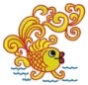     Муниципальное бюджетное дошкольное             образовательное учреждение       «Детский сад №26 «Золотая рыбка»Адрес: 623752 Свердловская область,  г. Реж, ул. Чапаева, д. 23
Тел.: 8 (34364)  3 88 80     Email: detsad_zolotayrubka@mail.ru